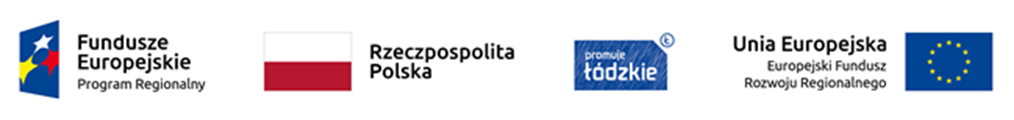 Lista wniosków o dofinansowanie ocenionych pozytywnie pod względem oceny merytorycznej dla naboru 
Nr RPLD.04.04.00-IZ.00-10-001/19 w ramach Osi priorytetowej IV Gospodarka Niskoemisyjna Działanie IV.4 Zmniejszenie emisji zanieczyszczeń Regionalnego Programu Operacyjnego Województwa Łódzkiego 
na lata 2014-2020.Lista wniosków o dofinansowanie ocenionych pozytywnie pod względem oceny merytorycznej dla naboru 
Nr RPLD.04.04.00-IZ.00-10-001/19 w ramach Osi priorytetowej IV Gospodarka Niskoemisyjna Działanie IV.4 Zmniejszenie emisji zanieczyszczeń Regionalnego Programu Operacyjnego Województwa Łódzkiego 
na lata 2014-2020.Lista wniosków o dofinansowanie ocenionych pozytywnie pod względem oceny merytorycznej dla naboru 
Nr RPLD.04.04.00-IZ.00-10-001/19 w ramach Osi priorytetowej IV Gospodarka Niskoemisyjna Działanie IV.4 Zmniejszenie emisji zanieczyszczeń Regionalnego Programu Operacyjnego Województwa Łódzkiego 
na lata 2014-2020.Lista wniosków o dofinansowanie ocenionych pozytywnie pod względem oceny merytorycznej dla naboru 
Nr RPLD.04.04.00-IZ.00-10-001/19 w ramach Osi priorytetowej IV Gospodarka Niskoemisyjna Działanie IV.4 Zmniejszenie emisji zanieczyszczeń Regionalnego Programu Operacyjnego Województwa Łódzkiego 
na lata 2014-2020.Lista wniosków o dofinansowanie ocenionych pozytywnie pod względem oceny merytorycznej dla naboru 
Nr RPLD.04.04.00-IZ.00-10-001/19 w ramach Osi priorytetowej IV Gospodarka Niskoemisyjna Działanie IV.4 Zmniejszenie emisji zanieczyszczeń Regionalnego Programu Operacyjnego Województwa Łódzkiego 
na lata 2014-2020.Lista wniosków o dofinansowanie ocenionych pozytywnie pod względem oceny merytorycznej dla naboru 
Nr RPLD.04.04.00-IZ.00-10-001/19 w ramach Osi priorytetowej IV Gospodarka Niskoemisyjna Działanie IV.4 Zmniejszenie emisji zanieczyszczeń Regionalnego Programu Operacyjnego Województwa Łódzkiego 
na lata 2014-2020.Lista wniosków o dofinansowanie ocenionych pozytywnie pod względem oceny merytorycznej dla naboru 
Nr RPLD.04.04.00-IZ.00-10-001/19 w ramach Osi priorytetowej IV Gospodarka Niskoemisyjna Działanie IV.4 Zmniejszenie emisji zanieczyszczeń Regionalnego Programu Operacyjnego Województwa Łódzkiego 
na lata 2014-2020.Lista wniosków o dofinansowanie ocenionych pozytywnie pod względem oceny merytorycznej dla naboru 
Nr RPLD.04.04.00-IZ.00-10-001/19 w ramach Osi priorytetowej IV Gospodarka Niskoemisyjna Działanie IV.4 Zmniejszenie emisji zanieczyszczeń Regionalnego Programu Operacyjnego Województwa Łódzkiego 
na lata 2014-2020.Lista wniosków o dofinansowanie ocenionych pozytywnie pod względem oceny merytorycznej dla naboru 
Nr RPLD.04.04.00-IZ.00-10-001/19 w ramach Osi priorytetowej IV Gospodarka Niskoemisyjna Działanie IV.4 Zmniejszenie emisji zanieczyszczeń Regionalnego Programu Operacyjnego Województwa Łódzkiego 
na lata 2014-2020.L.p.Numer wnioskuBeneficjentTytuł projektuWartość ogółemWnioskowane dofinansowanie 
z EFRR (PLN)Wnioskowane dofinansowanie z Budżetu Państwa (PLN)Wnioskowane dofinansowanie z EFRR NARASTAJĄCO (PLN)Wynik oceny merytorycznej1WND-RPLD.04.04.00-10-0006/20Gmina BrzezinyWymiana źródeł ciepła na terenie gminy Brzeziny1 099 514,20 zł818 669,00 zł963 140,00 zł                           818 669,00 zł 92,50%2WND-RPLD.04.04.00-10-0003/20Gmina CzerniewiceWymiana źródeł ciepła na terenie Gminy Czerniewice3 356 592,60 zł2 532 124,50 zł2 978 970,00 zł   3 350 793,50 zł 91,25%3WND-RPLD.04.04.00-10-0011/20Gmina ParadyżZmniejszenie emisji zanieczyszczeń w Gminie Paradyż i Żarnów poprzez wymianę źródeł ciepła 1 840 370,17 zł   1 304 507,41 zł   1 534 714,60 zł     4 655 300,91 zł 91,25%4WND-RPLD.04.04.00-10-0019/20Gmina Nowe OstrowyZmniejszenie emisji zanieczyszczeń - wymiana źródeł ciepła w gminie Nowe Ostrowy  4 733 553,16 zł   3 234 057,99 zł   3 804 774,11 zł    7 889 358,90 zł 90,00%5WND-RPLD.04.04.00-10-0005/20Gmina LubochniaGospodarka niskoemisyjna - wymiana źródeł ciepła w Gminie Lubochnia (etap II)     
 5 545 987,02 zł    3 914 610,40 zł   4 573 835,20 zł  11 803 969,30 zł 88,75%6WND-RPLD.04.04.00-10-0015/20Gmina OsjakówWymiana źródeł ciepła w Gminie Osjaków   4 342 213,08 zł   3 325 533,43 zł   3 912 392,27 zł  15 129 502,73 zł 88,75%7WND-RPLD.04.04.00-10-0017/20Gmina OpocznoZmniejszenie emisji zanieczyszczeń poprzez wymianę źródeł ciepła w Gminie Opoczno  2 130 540,42 zł   1 589 560,30 zł   1 870 070,95 zł  16 719 063,03 zł 88,75%8WND-RPLD.04.04.00-10-0009/20Gmina SulmierzyceZmniejszenie emisji zanieczyszczeń poprzez wymianę źródeł ciepła w Gminie Sulmierzyce3 722 209,93 zł2 638 080,95 zł3 103 624,65 zł19 357 143,98 zł86,25%9WND-RPLD.04.04.00-10-0018/20Gmina DrzewicaZmniejszenie emisji zanieczyszczeń poprzez wymianę źródeł ciepła w Gminie Drzewica   3 215 711,01 zł   2 379 060,97 zł                                  2 798 895,26 zł21 736 204,95 zł86,25%10WND-RPLD.04.04.00-10-0012/20Gmina AleksandrówZmniejszenie emisji zanieczyszczeń poprzez wymianę niskosprawnych i nieekologicznych kotłów i pieców na nowe źródła ciepła na terenie Gminy Aleksandrów 978 868,55 zł                                   767 393,14 zł 902 815,46 zł 22 503 598,09 zł83,75%11WND-RPLD.04.04.00-10-0013/20Gmina BełchatówNiskoemisyjna Gmina Bełchatów    2 178 588,30 zł   1 654 278,50 zł                                  1 946 210,00 zł 24 157 876,59 zł83,75%12WND-RPLD.04.04.00-10-0014/20Gmina SzadekOgraniczenie niskiej emisji na terenie Gminy i Miasta Szadek poprzez wymianę źródeł ciepła i termomodernizację w ramach RPO Województwa Łódzkiego na lata 2014 - 2020   3 437 330,40 zł   2 548 239,62 zł                                  2 997 928,96 zł 26 706 116,21 zł82,50%13WND-RPLD.04.04.00-10-0001/20Gmina Lgota WielkaWymiana źródeł ciepła na terenie Gminy Lgota Wielka    2 679 928,20 zł   2 015 426,50 zł                                  2 371 090,00 zł 28 721 542,71 zł81,25%14WND-RPLD.04.04.00-10-0004/20Gmina Słupia Zmniejszenie emisji zanieczyszczeń poprzez wymianę źródeł ciepła w Gminie Słupia   2 689 245,30 zł   2 017 271,00 zł                                2 373 260,00 zł 30 738 813,71 zł81,25%15WND-RPLD.04.04.00-10-0010/20Gmina MniszkówZmniejszenie emisji zanieczyszczeń poprzez wymianę źródeł ciepła w Gminie Mniszków  1 478 395,00 zł   1 028 585,00 zł                                  1 210 100,00 zł31 767 398,71 zł81,25%RAZEMRAZEMRAZEMRAZEM
43 32 587,34 zł31 767 398,71
37 341 821,46